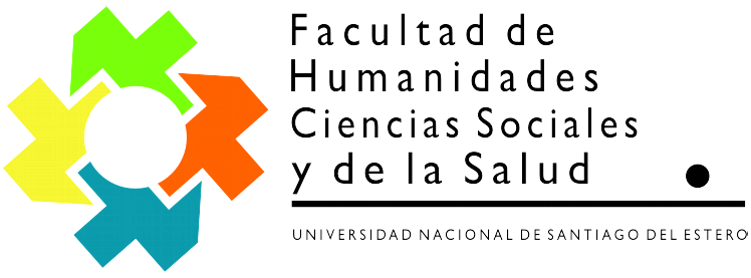 REUNIÓN EXTRAORDINARIA VIRTUALORDEN DEL DÍA PUNTO 1)-   CUDAP EXPTE N° 1240-21 presentado por el Sr. Decano sobre  asesoramiento jurídico respecto al procedimiento a seguir  ante la vacancia  producida por fallecimiento en el  Vicedecanato  con  Dictamen  de Servicio Jurídico de la UNSE sobre  reemplazo de Vicedecano/a. (1 archivo)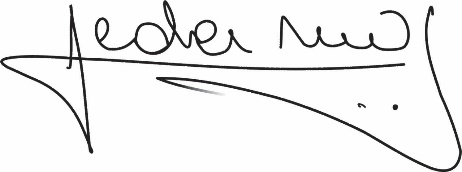 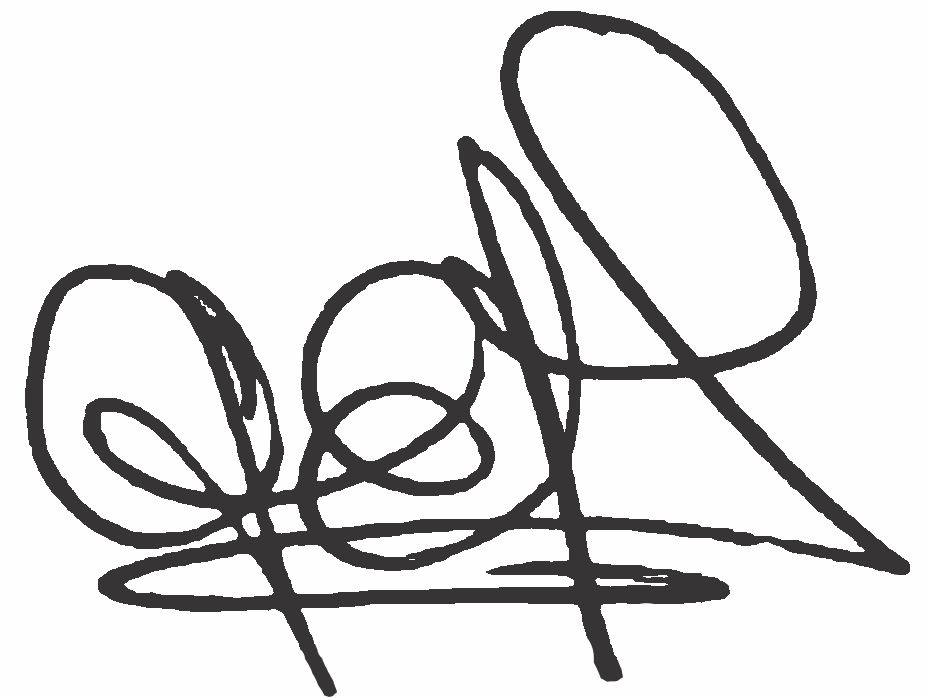 Lic. .Graciela Ferreira Soraire                                                        Lic.  Hugo Marcelino Ledesma               Secretaria del Consejo Directivo                                                        Decano FHCSyS       FHCSyS UNSE                                                                                     UNSEDÍA: 07/05/2021LUGARSALA DE REUNIONES VIRTUAL: ZOOM –VIDEO CONFERENCIA HORA: 16:00